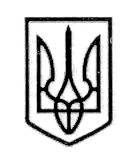 УКРАЇНАСТОРОЖИНЕЦЬКА МІСЬКА  РАДАЧЕРНІВЕЦЬКОЇ ОБЛАСТІХХIV сесія VІІ скликанняР  І  Ш  Е  Н  Н  Я     № 293-24/201822 листопада 2018 року                                                                м. СторожинецьПро звернення депутатів Сторожинецької міської ради до Прем’єр – Міністра України Гройсмана В.Б.щодо фінансової підтримки та сприяння у завершеннібудівництва та здачі в експлуатацію мосту через р. Сіретпо вул.Клинівській у м. Сторожинець Чернівецької областіКеруючись Законом України «Про місцеве самоврядування в Україні», міська рада вирішила:1.      Схвалити текст звернення депутатів Сторожинецької міської ради до  Прем’єр – Міністра України Гройсмана В.Б. щодо фінансової підтримки та сприяння у завершенні будівництва та здачі в експлуатацію мосту через            р. Сірет по вул.Клинівській у м. Сторожинець Чернівецької області (додається).Доручити виконавчому апарату міської ради надіслати звернення до адресата та опублікувати на офіційній веб-сторінці міської ради.Контроль за виконанням рішення покласти на першого заступника міського голови Брижака П.М. і постійну комісію з питань регламенту, депутатської діяльності, законності, правопорядку, взаємодії з правоохоронними органами, протидії корупції, охорони прав, свобод і законних інтересів громадян, інформованості населення (Балінов Д.М.).Сторожинецький міський голова                                          М.М.КарлійчукВиконавець:Начальник відділу організаційноїта кадрової роботи                                                                          А.Г.ПобіжанПогоджено:Секретар міської ради                                                                     І.Г.МатейчукПерший заступник міського голови                                              П.М.БрижакНачальник юридичного відділу                                                     А.В.СирбуГолова постійної комісії з питань регламенту,депутатської діяльності, законності,правопорядку, взаємодії з правоохороннимиорганами, протидії корупції, охорони прав,свобод і законних інтересів громадян, інформованості населення                                                             Д.М.Балінов Зверненнядепутатів Сторожинецької міської ради до Прем’єр – Міністра України Гройсмана В.Б. щодо фінансової підтримки та сприяння у завершенні будівництва та здачі в експлуатацію мосту через р. Сірет по вул. Клинівській  у м. Сторожинець Чернівецької областіВельмишановний Володимире Борисовичу!       Звернутися до Вас нас змушує ситуація, яка склалася із недотриманням календарного плану будівництва та здачі в експлуатацію у 2018 році  мосту через р. Сірет у м. Сторожинець Чернівецької області.       Міст, який розташований на км 0+320 автомобільної дороги місцевого значення О 26131 Сторожинець  - Панка – Сторожинець – КПП «Краснольськ» і зазнав значних руйнувань під час стихійного лиха, що сталося 22-29 червня 2010 року, на превеликий жаль, незважаючи на виділені Кабінетом Міністрів України кошти в 2017  (понад 21 млн. грн.) і 2018 (понад 11 млн. грн.) роках так і не буде здано в експлуатацію ва 2018 році. Сторожинецька міська рада неодноразово зверталася до Вас, Державного агентства автомобільних доріг України, Чернівецької обласної державної адміністрації, Служби автомобільних доріг у Чернівецькій області з приводу вкрай незадовільних робіт на зазначеному об’єкті. Такий стан справ викликає серйозну соціальну напругу і збурення жителів міста Сторожинець і району, неодноразово слугує негативним сюжетом для місцевих та загальнодержавних засобів масової інформації,  адже зазначений міст  основна складова  об’їзної дороги в м. Сторожинець в напрямку державного кордону України, слугує основною транспортною артерією більш ніж для 5 тис. містян.       Жителі нашої громади, однієї із найбільших громад України, із захопленням спостерігають за результатами діяльністю Уряду в напрямку поліпшення дорожньої інфраструктури країни, будівництва нових і реконструкції існуючих  доріг, мостів, транспортних розв’язок, але їм судити про реальні результати діяльності набагато легше і зрозуміліше коли вони стосуються безпосередньо їхніх родини та місцепроживання.       Нашу серйозну  стурбованість  викликає також наказ Укравтодору від 12.07.2018 р. №216, згідно якого службам автомобільних доріг в областях наказано припинити практику укладання договорів на замовлення послуг з будівництва, реконструкції, ремонту та утримання автомобільних доріг загального користування місцевого значення, які укладені службами автомобільних доріг в областях чи будуть укладені протягом 2018 року.       Шановний Володимире Борисовичу, від імені громади Сторожинецької міської ради,  в черговий раз просимо Вас про притягнення до відповідальності винних у невиконанні доручення Уряду,  виділенні  фінансового ресурсу на 2019 рік та  сприянні у завершенні будівництва та здачі в експлуатацію мосту по вул. Клинівській в м. Сторожинець Чернівецької області.Звернення прийняте на ХХIV сесії Сторожинецької міської ради VII скликання 22 листопада 2018 року